LICENČNÍ SMLOUVA CYGNUS® 2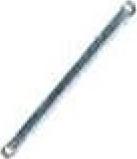 Níže uvedené stranyIReSoft, s.r.o.se sídlem Cejl 37/62, Brno, 602 00IČ: 26297850zapsaná v obchodním rejstříku vedeném Krajským soudem v Brně, odd. C, vložka 42453 zastoupena: Ing. Jiří Halousek, MBA, jednatelna straně jedné jako autoraMěstské středisko sociálních služeb MARIE se sídlem Bartoňova 1998, Náchod, 547 01IČ: 70947589zastoupena: Mgr. Jaromír Vejrych, ředitel na straně druhé jako nabyvateluzavírají v souladu s příslušnými právními předpisy tuto licenční smlouvu: 
I. Základní ustanovení1.1. Autor je jediným a výlučným držitelem veškerých majetkových práv k počítačovému programu CYGNUS® 2, určenému k použití jako podpůrný softwarový nástroj pro vedení agend pobytových, ambulantních a terénních sociálních služeb a domácí zdravotní péče. Tento počítačový program je možné rozšířit o další funkčnost prostřednictvím rozšiřujících modulů, přičemž dohromady pak tvoří komplexní a propojený celek. Obecná specifikace funkčního obsahu CYGNUS® 2 a jednotlivých volitelných rozšiřujících modulů je obsažena v příloze č. 2 této smlouvy.1.2. Předmětem této smlouvy je závazek autora poskytnout nabyvateli za podmínek a v rozsahu dále specifikovaném touto smlouvou právo k užití dále specifikovaného počítačového programu, a to pro osobní, resp. interní potřebu nabyvatele (dále jen „licence"). Nabyvatel se zavazuje za poskytnutí licence platit autorovi dále specifikovanou sjednanou odměnu.II. Předmět licence2.1. Autor tímto poskytuje nabyvateli nevýlučnou licenci k užití počítačového programu CYGNUS® 2 v rozsahu, který je specifikován v příloze č. 1 této smlouvy; volitelné rozšiřující moduly jsou předmětem licence dle tohoto článku smlouvy pouze v případě, pokud jsou v příloze č. 1 výslovně uvedeny. Počítačový program CYGNUS® 2 a případné volitelné rozšiřující moduly uvedené v příloze č. 1 se dále označují společně jako „počítačový program". Licencí dle tohoto článku opravňuje autor nabyvatele k užívání počítačového programu pro osobní potřebu nabyvatele, kterou se rozumí interní používání počítačového programu v souladu s jeho určením nabyvatelem a jeho pracovníky. Počítačový program bude užíván takovým způsobem, že bude spuštěn na serveru, který za tímto účelem zajistí autor (dále jen „server"), přičemž nabyvatel bude počítačový program užívat pomocí tzv. klientské aplikace, kterou si nabyvatel nainstaluje na vlastní uživatelské stanice (PC) a prostřednictvím internetu se připojí k serveru (dále jen „klientská aplikace"). Rozmnoženinu klientské aplikace poskytne autor nabyvateli v rámci instalační podpory. Nabyvatel je oprávněn nainstalovat si klientskou aplikaci na libovolný počet uživatelských stanic (PC) a používat klientskou aplikaci z libovolného místa. Nabyvatel není povinen licenci využít.2.2. Autor tímto poskytuje nabyvateli možnost využívat aplikaci, která je uložena na přenosných dotykových zařízeních IRePad (dále jen „aplikace IRePad"), a to tím, že si tato zařízení od autora zakoupí. Pomocí aplikace IRePad může nabyvatel přistupovat přes internet k vybraným datům na serveru. Aplikace IRePad není plnohodnotnou náhradou za klientskou aplikaci a obsahuje pouze vybranou funkčnost.2.3. Autor dále touto smlouvou poskytuje nabyvateli prostor na serveru (úložiště dat), který bude sloužit k ukládání dat nabyvatele, přičemž nabyvatel bude moci data ukládat a tyto využívat pouze prostřednictvím klientské aplikace. Nabyvatel má na serveru k dispozici prostor o velikosti, která je uvedena v příloze Č. 1 smlouvy s tím, že aktuální čerpanou kapacitu si může zobrazit v klientské aplikaci. Nabyvatel je však oprávněn využít prostor na serveru i nad rámec prostoru dle předchozí věty, přičemž dnem, kdy přesáhne aktuálně přidělenou kapacitu, se smluvená kapacita navýší o 1 GB, a to i opakovaně. Za takto navýšenou kapacitu hradí nabyvatel autorovi odměnu dle ceníku v příloze č. 1 smlouvy.III. Instalace a užívání počítačového programu3.1. Uživatelská příručka k užití počítačového programu je přístupná v elektronické podobě na vzdělávacím a informačním portále CYGNUS AKADEMIE na adrese xxxxxxxxxxxxx. Na tomto portále může nabyvatel získat nápovědy, odpovědi na časté otázky, objednat si konzultace a vzdělávat se v online kurzech.3.2. Autor bude průběžně aktualizovat počítačový program zejména v návaznosti na vývoj právních předpisů tak, aby výstupy počítačového programu odpovídaly účelu, pro který je počítačový program určen, a to zpravidla bez zbytečného odkladu poté, co k relevantní změně právních předpisů dojde; aktualizace budou dále prováděny také za účelem vylepšení počítačového programu a opravy jeho chyb. Autor bude přijímat návrhy k úpravě počítačového programu také od nabyvatele, nicméně rozhodnutí o zařazení do aktualizace je čistě na uvážení autora. Aktualizace bude prováděna autorem v nočních hodinách (od 20:00 do 6:00) bez součinnosti nabyvatele, přičemž o plánované aktualizaci bude autor nabyvatele informovat nejpozději 24 hodin předem oznámením v klientské aplikaci; v průběhu aktualizace nemusí být počítačový program dostupný, přičemž takováto nedostupnost se nezahrnuje do výpočtu dostupnosti dle čl. VII. bodu 7.4. smlouvy. Nabyvatel bere na vědomí, že se počítačový program bude v důsledku aktualizací prováděných autorem v průběhu trvání této smlouvy měnit.3.3. Autor se zavazuje provést aktivaci počítačového programu, instalaci klientské aplikace na minimálně jednu uživatelskou stanici (PC) nabyvatele, nastavení počítačového programu dle požadavků nabyvatele, zaškolení pracovníků nabyvatele a převod dat nabyvatele do počítačového programu (dále jen „instalační podpora"). Instalační podpora bude poskytnuta v prostorách nabyvatele na adrese dle domluvy stran, a to v termínu dohodnutém oběma smluvními stranami. Převodem dat dle věty první se rozumí převod dat nabyvatele ze stávajícího software užívaného nabyvatelem do počítačového programu, přičemž nabyvatel bere na vědomí, že tento převod nemusí být v konkrétním případě zcela nebo zčásti možný a může k němu být potřebná součinnost nabyvatele. Nabyvatel je povinen poskytnout autorovi k provedení instalační podpory dostatečnou součinnost, zejména poskytnutím potřebných informací o svém aktuálním vybavení hardware a software a počtu pracovníků, kteří mají být zaškoleni. Součinnost dle předchozí věty zahrnuje také zajištění přítomnosti a součinnosti správce sítě nabyvatele.3.4. Autor se zavazuje po dobu účinnosti této smlouvy poskytovat nabyvateli poradenství a konzultace týkající se vzniklých problémů při užívání počítačového programu, jeho nastavení nebo instalaci klientské aplikace (dále jen „uživatelská podpora"), a to zanecháním vzkazu v nástroji „Poraďte mi" v klientské aplikaci, elektronickou poštou na adrese xxxxxxxx nebo zanecháním vzkazu na tel. xxxxxxxxxx. Autor se zavazuje odpovědět na podnět nabyvatele podle předchozích vět v co nejkratším možném termínu, nejpozději však v pracovní den následující po obdržení podnětu nabyvatele.3.5. Uživatelskou podporu ve smyslu předchozího bodu může na základě požadavku nabyvatele autor poskytnout i přístupem na konkrétní PC nabyvatele prostřednictvím nástroje „ Vzdálená pomoc". V takovém případě bude autor ovládat PC nabyvatele výlučně pod přímým dohledem a dle pokynů nabyvatele, resp. jeho zaměstnanců. V případě využití nástroje „ Vzdálená pomoc" dle tohoto bodu smlouvy se nabyvatel zavazuje zajistit, že při jejím poskytování ze strany autora nedojde k neoprávněnému přístupu k osobním údajům fyzických osob, zejména citlivým osobním údajům (zvláštní kategorii osobních údajů), zejména údajům týkajících se jejich zdravotního stavu; nabyvatel je tedy povinen přijmout veškerá opatření k tomu, aby příslušné osobní údaje byly při využití tohoto nástroje dostatečně chráněny.3.6. Autor bude monitorovat chod serveru a počítačového programu, provádět údržbu a optimalizaci počítačového programu a udržovat operační systém serveru a příslušné serverové aplikace aktualizované. Za tímto účelem může být počítačový program v nočních hodinách (od 20:00 do 6:00) krátkodobě nedostupný; o nedostupnosti bude nabyvatel informován nejpozději 24 hodin předem oznámením v klientské aplikaci. Takováto nedostupnost se nezahrnuje do výpočtu dostupnosti dle čl. VII. bodu 7.4. smlouvy.3.7. V rámci instalační podpory nabyvatel určí osobu nebo osoby, které mohou po autorovi požadovat změnu nastavení počítačového programu; změnu těchto osob může nabyvatel provést písemným nebo e-mailovým oznámením autorovi.IV. Rozsah užívacích práv (licence)4.1. Autor poskytuje nabyvateli oprávnění k užití počítačového programu na základě této smlouvy po dobu trvání této smlouvy (smluvního vztahu založeného touto smlouvou), přičemž prvním dnem trvání licence je den aktivace počítačového programu. Licence k počítačovému programu je poskytována ve dvou variantách — „Pobytová péče" a „Terénní péče", dle formy nabyvatelem poskytovaných služeb, přičemž tyto se liší rozsahem nabízené funkčnosti i rozsahem poskytnutí licence. Nabyvatel může využít jednu nebo obě varianty, přičemž zvolená varianta je uvedena v příloze č. 1 této smlouvy.4.2. Počítačový program ve variantě „Pobytová péče" je výhradně určen pro vedení agendy poskytovatele pobytových nebo ambulantních sociálních služeb, a to pouze ve vztahu k poskytování služeb v zařízení nebo zařízeních na poštovních adresách specifikovaných v příloze č. 1 této smlouvy (dále jen „zařízení). Nabyvatel bere na vědomí,že počítačový program je omezen počtem evidovaných klienta-služeb, přičemž toto omezení je uvedeno v příloze Č. 1 této smlouvy. Za jednu kliento-službu se považuje evidence 1 fyzické osoby v rámci 1 sociální služby, poskytované nabyvatelem této osobě, jejíž agenda je vedena prostřednictvím počítačového programu.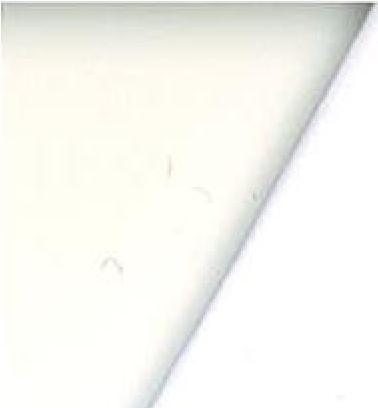 4.3. Počítačový program ve variantě „Terénní péče" je výhradně určen pro vedení agendy poskytovatele terénních nebo ambulantních sociálních služeb nebo domácí zdravotní péče. Nabyvatel bere na vědomí, že počítačový program je omezen počtem evidovaných pracovníků poskytující péči, přičemž toto omezení je uvedeno v příloze č. 1 této smlouvy.4.4. Nabyvatel není oprávněn užít počítačový program jiným způsobem a v jiném rozsahu než stanoveném v této smlouvě, především v bodě 2.1. této smlouvy a v bodech 4.2 a 4.3 tohoto článku smlouvy.4.5. Nabyvatel dále není oprávněn udělovat k počítačovému programu sublicenci třetím osobám, ani těmto jiným způsobem poskytnout počítačový program nebo práva k němu. V případě varianty „Pobytová péče" není nabyvatel oprávněn užít počítačový program pro jiné zařízení, než je zařízení dle přílohy Č. 1 této smlouvy, tj. zejména jej užít v jiném zařízení nebo pro evidenci agend jiného zařízení. Nabyvatel také nesmí provozovat žádnou činnost, na základě které by zpracovával relevantní agendy pro jiné zařízení či jakéhokoliv jiného subjektu, a to úplatně i bezúplatně.4.6. V případě, že nabyvatel poruší některou z povinností dle předešlého bodu, zavazuje se za každé jednotlivé porušení uhradit autorovi smluvní pokutu ve výši desetinásobku měsíční odměny za poskytnutí oprávnění nabyvatele k užívání počítačového programu stanovené touto smlouvou (tj. desetinásobku celkové měsíční odměny, kterou je nabyvatel povinen autorovi podle přílohy č. 1 na základě této smlouvy hradit), a to ve lhůtě do 15 dnů poté, co bude autorem k její úhradě vyzván. Smluvní pokutou není dotčeno právo na náhradu škody.Odměna autora5.1. Strany se dále dohodly, že oprávnění nabyvatele k užití počítačového programu na základě této smlouvy bude poskytnuto úplatně, a to za odměnu ve výši specifikované v příloze č. 1 této smlouvy. V takto stanovené odměně je již zahrnuta cena za uživatelskou podporu dle této smlouvy, aktualizace v rozsahu stanoveném touto smlouvou, odměna za užívání aplikace IRePad a náklady autora na uchování záloh na serveru dle bodu 7.5. této smlouvy. Nabyvatel se zavazuje uhradit autorovi také odměnu za instalační podporu dle této smlouvy ve výši určené před provedením instalační podpory samostatnou e-mailovou či písemnou dohodou smluvních stran.5.2. Odměna uvedená v předešlém bodě bude hrazena způsobem specifikovaným v příloze Č. 1 této smlouvy, a to na základě daňového dokladu vystaveného autorem se splatností čtrnáct dní ode dne jeho vystavení (dále jen „daňový doklad"). Daňový doklad bude zahrnovat odměnu v její plné výši stanovenou předchozím bodem tohoto článku smlouvy. Nabyvatel výslovně souhlasí se zasíláním daňových dokladů v elektronické podobě, a to e-mailem na emailové adresy nabyvatele uvedené v příloze Č. 3 této smlouvy. Případnou změnu kontaktního e-mailu je nabyvatel povinen oznámit autorovi písemně (alespoň elektronickou formou), přičemž změna se považuje vůči autorovi za účinnou ode dne, kdy tento zašle nabyvateli na nový kontaktní e-mail potvrzení o obdržení příslušné změny. Daňový doklad se považuje za doručený dnem jeho odeslání na kontaktní e-mail nabyvatele uvedený v příloze č. 3 této smlouvy příp. na kontaktní e-mail později autorovi oznámený postupem dle předchozí věty.5.3. Smluvní strany se dohodly, že výše odměny se po dobu trvání této smlouvy automaticky, a to vždy s účinky k prvnímu lednu daného roku, zvyšuje o průměrnou roční míru inflace vyhlášenou Českým statistickým úřadem za předposlední kalendářní rok, přičemž průměrnou roční mírou inflace se rozumí přírůstek průměrného ročního indexu spotřebitelských cen za předposlední kalendářní rok; takto vypočtená výše odměny bude vždy matematicky zaokrouhlena na celé koruny. Bude-li za trvání tohoto smluvního vztahu Česká koruna nahrazena měnou Euro, bude obdobně použit příslušný ukazatel úřadu Eurostat.Záruka za vady6.1. Autor tímto přejímá závazek, že počítačový program bude po dobu trvání právního vztahu z této smlouvy a za podmínek dále uvedených technicky způsobilý k jeho užívání v souladu s touto smlouvou a s dodávanou dokumentací (dále jen „záruka"). Výstupy počítačového programu mají podpůrný, nikoli závazný charakter. Nabyvatel je povinen si správnost výstupů a jejich soulad s příslušnými předpisy zkontrolovat. Za použití výstupů počítačového programu, včetně důsledků takového použití, odpovídá nabyvatel. Autor nepřejímá odpovědnost za plnění povinností, které se vztahují na nabyvatele a k jejichž plnění může být počítačový program podpůrným nástrojem.6.2. Záruka poskytnutá autorem podle předchozího bodu smlouvy se nevztahuje na případy, kdy počítačový program není provozován v souladu s doporučením autora, zejména k účelům, ke kterým nebyl vytvořen, nebo je provozován v rozporu s uživatelskou příručkou či provozován spolu s programy (software) jiných osob, které mohou znemožnit bezvadný chod počítačového programu nebo konkrétní uživatelské stanice (PC). Dále se tento závazek autora nevztahuje na případy, kdy je funkčnost počítačového programu nebo použitelnost jeho výstupůomezena či vyloučena v důsledku změn individuálního uživatelského nastavení počítačového programu provedených nabyvatelem nebo podle pokynu nabyvatele, nebo kdy je počítačový program užíván na chybně nakonfigurovaném počítači nebo na chybně nakonfigurované počítačové síti. Nabyvatel bere na vědomí, že k užití počítačového programu je potřebná klientská aplikace, která k připojení na server autora využívá internet; kvalitní připojení k internetu je tak nezbytnou podmínkou řádného užití počítačového programu. Záruka se dále nevztahuje na případy, kdy nabyvatel provedl neodborný zásah do souborů klientské aplikace či počítačového programu.6.3. V případě, že se v počítačovém programu vyskytnou vady kryté zárukou dle tohoto článku smlouvy (dále také „incident"), je nabyvatel povinen tento incident autorovi bezodkladně oznámit způsobem podle článku III. bodu 3.4. této smlouvy, přičemž takovéto oznámení musí obsahovat:- popis projevů incidentu,- popis činnosti nabyvatele, která předcházela vzniku incidentu,text chybového hlášení (bylo-li takové hlášení nabyvateli zobrazeno).6.4. Autor se zavazuje zahájit prověřování povahy a příčiny incidentu (zahájit řešení incidentu) a potvrdit tuto skutečnost nabyvateli v co nejkratší možné době, nejpozději však následující pracovní den.6.5. Autor se pak incident zavazuje vyřešit (odstranit vadu) vždy v technicky nejkratší možné lhůtě s ohledem' na povahu incidentu. Incident řeší autor způsobem dle vlastního uvážení, přičemž nabyvatel je povinen poskytnout mu k tornu veškerou potřebnou součinnost.VII. Ostatní ujednání7.1. Nabyvatel nese veškerou odpovědnost za případnou škodu vzniklou užíváním počítačového programu, zejména pak za škodu vzniklou chybnou obsluhou počítačového programu, a to jak za škodu vzniklou jemu, tak jeho pracovníkům nebo třetím osobám.	7.2.	Autor je oprávněn sbírat statistické údaje týkající se využití jednotlivých agend (funkcionalit) v počítačovémprogramu, a to za účelem zvýšení kvality počítačového programu. Autor prohlašuje, že při tomto sběru nedochází k přenosu jakýchkoli osobních údajů (tzn. nedochází při tom ke zpracovávání osobních údajů), ale pouze ke zpracování statistických dat využitelnosti jednotlivých funkcí bez souvislosti s dalšími daty o nabyvateli či třetích osobách. Nabyvatel dále uděluje autorovi souhlas též se sběrem a využitím údajů nabyvatelem uložených v rámci užívání počítačového programu na server či servery dle čl. 11. této smlouvy pro statistické účely související s oblastí poskytování sociálních služeb (zejména s jejich kvalitou či kvantitou), přičemž současně souhlasí s tím, aby autor tyto údaje použil výhradně za účelem vytvoření rozšiřujícího analytického modulu v programu; nabyvatel nemá v souvislosti s právy autora dle tohoto bodu právo na jakoukoli odměnu. Autor prohlašuje, že postup popsanýpředchozí větě tohoto bodu smlouvy nevyžaduje identifikaci jakýchkoli fyzických osob. Autor se zavazuje zajistit dostatečnou ochranu obchodního tajemství nabyvatele. Autor dále prohlašuje, že veškeré sebrané údaje a data budou anonymizovány takovým způsobem, aby z nich nebylo možné určit konkrétní fyzické ani právnické osoby, a to včetně osoby nabyvatele, a to ani s využitím jiných dostupných dat. V případě, že autor poruší povinnost dle tohoto bodu, zavazuje se uhradit nabyvateli smluvní pokutu ve výši desetinásobku měsíční odměny za poskytnutí oprávnění nabyvatele k užívání počítačového programu stanovené touto smlouvou (tj. desetinásobku celkové měsíční odměny, kterou je nabyvatel povinen autorovi podle přílohy č. 1 na základě této smlouvy hradit), a to ve lhůtě do 15 dnů poté, co bude nabyvatelem k její úhradě vyzván.7.3. Nabyvatel dále bere na vědomí, že k funkčnosti klientské aplikace, a tedy k využití počítačového programu musí uživatelské stanice (PC) splňovat požadavky specifikované v příloze č. 2 této smlouvy.	7.4.	Server či servery dle čl. II. mohou být virtuálními servery provozovanými u třetí osoby, přičemž autor zajistí, abytato třetí osoba neměla běžnými prostředky přístup k datům na serverech. Autor se rovněž zavazuje využít k provozování virtuálních serverů dle předchozí věty pouze takovou třetí osobu, která je schopná přijmout a dodržovat taková organizační a technická opatření, jež zajistí potřebnou ochranu osobních údajů. Autor zajistí zabezpečení serverů v souladu se současnými bezpečnostními standardy, přičemž se dále zavazuje zajistit dostupnost počítačového programu v rozsahu nejméně SLA 99% za rok. Pokud bude počítačový program nedostupný v rozsahu přesahujícím smluvený rámec dle předchozí věty, zavazuje se autor uhradit nabyvateli smluvní pokutu ve výši odpovídající poměrné části odměny autora připadající na jeden kalendářní den, a to za každý den, ve kterém počítačový program není dostupný. Garance dostupnosti se nevztahuje na situace, kdy nedostupnost byla způsobena vyšší mocí.7.5. Autor se zavazuje zajistit zálohování dat na serveru nebo serverech dle čl. II. každý den v době od 20:00 hodin do 6:00 hodin. Zálohy budou umístěny na fyzicky i logicky odděleném úložišti tak, aby byla zajištěna jejich integrita a dostupnost i v případě poruchy nebo napadení serveru dle čl. 2.1. Zálohy bude autor uchovávat po dobu 7 dnů ode dne jejich pořízení. Velikost záloh se nezapočítává do smluvené velikosti úložiště dat podle bodu 2.3.7.6. Pokud by došlo ke ztrátě uložených dat z úložiště dat dle bodu 2.3, oznámí písemně v co nejkratší době tuto skutečnost nabyvatel autorovi. Nabyvatel může autora požádat o obnovení dat ze zálohy vytvořené dle předešlého bodu. Pokud ke ztrátě dat došlo pochybením autora, je autor povinen uhradit nabyvateli náhradu vzniklé škodyodpovídající skutečným, nejvýše však přiměřeným (v daném místě a čase), prokazatelným, důvodným a nabyvatelem autorovi doloženým nákladům na práci lidí, kteří musí, respektive museli, ztracená data znovu zadat do systému. Dle dohody strany pak nabyvatel nemá v této souvislosti nárok na náhradu jakékoliv jiné škody, než je uvedena v předchozí větě, a autor není povinen žádnou jinou Škodu nabyvateli hradit. Strany se dále dohodly na limitaci náhrady Škody, kdy náhrada Škody dle tohoto bodu za žádných okolností nepřesáhne výši jedné měsíční odměny (limit náhrady Škody).7.7. Nabyvatel a autor se dohodli na tom, že autor bude v průběhu doby trvání této smlouvy oprávněn prostřednictvím informačního panelu v klientské aplikaci (dále jen „informační 'panel") oslovovat zástupce nabyvatele — fyzické osoby, jež z pověření nabyvatele tento počítačový program používají, konkrétně se jedná zejména o zaměstnance nabyvatele, ale též o další uživatelé počítačového programu, jež jsou s nabyvatelem v jiném než pracovněprávním vztahu (dále společně jen „uživatelé programu"}. Nabyvatel bere na vědomí a výslovně souhlasí s tím, že autor bude dle svého vlastního uvážení oslovovat prostřednictvím informačního panelu (tzn. formou zasílání elektronických zpráv do schránky náležející příslušnému uživateli programu, jež je nedílnou součásti programu) jednotlivé uživatelé programu, a to zejména za dále stanovenými účely:v rámci tzv. onboardingu (tzn. procesu zaučování nových uživatelů programu) těmto zasílat různé návody a připomínky potřebně zejména k řádnému užívání počítačového programu;k ulehčení či zefektivnění užívání počítačového programu zasílání novinek a tipů k počítačovému programu;k usnadnění a zefektivnění komunikace mezi autorem a jednotlivými uživateli programu (potažmo nabyvatelem) s tím, že nabyvatel tímto rovněž souhlasí s případným zřízením interního chatu mezi těmito stranami, jehož účelem by zejména bylo poskytování uživatelské podpory ze strany autora;k přímému marketingu, tzn. k zasílání obchodních sdělení souvisejících s produkty a službami autora.V souvislosti s popsaným oslovováním jednotlivých uživatelů programů bude autor ve vztahu k těmto osobám zpracovávat informace o využívání počítačového programu, informace o nastavených přístupových právech v systému apod.K zasílání zpráv ze strany autora ve smyslu tohoto bodu smlouvy dochází buďto na základě výslovného požadavku příslušných uživatelů programu, nebo na základě nastavení oprávnění, příp. na základě preferencí oznámení, tzn., že uživatel programu si sám zvolí, že chce být informován např. o určitých typech akcí.V případě, že si oslovování jednotlivých uživatelů programů popsané v tomto bodě smlouvy vyžádá ve smyslu platné a účinné právní úpravy přijmutí jakýchkoli dodatečných opatření (vč. doplnění potřebné dokumentace), zavazují se strany této smlouvy ke vzájemnému poskytování veškeré součinnosti, jež se ukáže jako nezbytná k dosažení zde popsaných cílů.7.8. Nabyvatel dále výslovně souhlasí s tím, aby autor pro jeho potřeby a dle jeho vlastního uvážení zveřejňoval informaci, že nabyvatel užívá při své činnosti (zejména v souvislosti s poskytováním sociálních služeb) počítačový program a jako takový je zákazníkem (klientem) autora. Uvedenou informaci je autor oprávněn zveřejňovat či jakoukoli jinou formou sdělovat třetím osobám, zejména za účelem své prezentace a propagace, a to v jakékoliv vnímatelné podobě. Uvedené ujednání zahrnuje mj. oprávnění autora publikovat předmětnou informaci (např. v rámci seznamu referencí či jinou obdobnou formou) na jím provozovaných webových stránkách a veřejných sociálních sítích, dále v newsletterech a informačních e-mailech autora adresovaných jeho stávajícím nebo potencionálním zákazníkům, v tiskových i webových publikacích a dále na seminářích, Školeních či konferencích, které autor pořádá nebo se jich účastní. Uvedené oprávnění se však autor zavazuje vykonávat přiměřeným způsobem tak, aby nebylo zasaženo do dobrého jména či dobré pověsti nabyvatele.VIII. Zpracování osobních údajů autorem8.1. Tato smlouva je zároveň smlouvou o zpracování osobních údajů mezi správcem osobních údajů (nabyvatelem) a zpracovatelem osobních údajů (autorem), s tím, že jsou zde již zapracovány též náležitosti ve smyslu čl. 28 odst. 3 nařízení Evropského parlamentu a Rady (EU) 2016/679 ze dne 27. 4. 2016, o ochraně fyzických osob v souvislosti se zpracováním osobních údajů a o volném pohybu těchto údajů a o zrušení směrnice 95/46/ES (obecné nařízení o ochraně osobních údajů, dále jen „GDPR") účinném od 25. 5. 2018. Autor prohlašuje, že je schopen zajistit zavedení vhodných technických a organizačních opatření tak, aby zpracování osobních údajů ve smyslu tohoto článku smlouvy splňovalo požadavky GDPR a aby byla zajištěna ochrana práv dotčených subjektů údajů.8.2. Autor bude zpracovávat veškeré osobní údaje, které nabyvatel uloží v rámci užívání počítačového programu na server či servery dle čl. II. této smlouvy, tj. zejména údaje o klientech nabyvatele (identifikační údaje, údaje o sociálních a rodinných poměrech, informace o osobních zájmech a preferencích klientů, informace o finančním stavu apod.) a dále údaje o zaměstnancích nabyvatele, příp. jiných jím určených uživatelů počítačového programu (zejména identifikační údaje a údaje související s výkonem závislé práce pro nabyvatele jako jsou např. údaje o docházce, plány směn, podklady pro mzdy apod.) (dále společně jen „osobní údaje"). V případě subjektů údajůbude tedy autor zpracovávat též jejich citlivé údaje — zvláštní kategorie osobních údajů (zejména údaje o zdravotním stavu klientů). Tato smlouva o zpracování osobních údajů se dále v přiměřeném rozsahu vztahuje též na osobní údaje, které nabyvatel autorovi poskytuje při objednávání léků, zdravotnických či inkontinenčních pomůcek prostřednictvím aplikací počítačového programu, jež jsou k tomuto účelu autorem nabízeny. Nabyvatel bere na vědomi a souhlasí s tím, že v důsledku využití těchto aplikací se dotčené osobní údaje (vč. citlivých údajů — tzn. zvláštní kategorie osobních údajů) dostávají přes autorem zabezpečené rozhraní do dalších, k přijetí objednávek určených počítačových programů (např. cloudový informační systém IZIO pro evidenci objednávek inkontinenčních pomůcek) a stejně tak, že prostřednictvím těchto programů jsou tyto osobní údaje dále dostupné adresátům příslušných objednávek nabyvatele.8.3. Doba trvání zpracovávání osobních údajů autorem ve smyslu tohoto článku smlouvy odpovídá době trvání této licenční smlouvy jako celku, tzn. i smlouva o zpracování osobních údajů se uzavírá na dobu neurčitou a může být ukončena způsoby upravenými zejména v následujícím čl. IX. a v příslušných právních předpisech.8.4. Strany shodně konstatují, že zpracování osobních údajů autorem bude probíhat výlučně za účelem umožnění nabyvateli užívat počítačový program ve smyslu této smlouvy. Počítačový program má přitom nabyvatel zájem užívat pouze za účelem řádného poskytování sociálních a zdravotních služeb svým klientům, což se také zavazuje při své práci s programem, a s tím souvisejícím nakládáním s osobními údaji klientů, zajistit.8.5. Autor bude osobní údaje zpracovávat pouze na základě pokynů nabyvatele, a to včetně případného předání osobních údajů do třetí země nebo mezinárodní organizaci ve smyslu a za podmínek stanovených v čl. 28 odst. 3 písm. a) GDPR. Nabyvatel na základě této smlouvy konkrétně požaduje, aby autor tyto údaje zcela nebo částečně automatizovaným způsobem pomocí počítačového programu od nabyvatele shromažďoval, ukládal je a nabyvateli je zpřístupňoval, aby tyto osobní údaje způsobem popsaným v této licenční smlouvě zálohoval a v případě potřeby takto zálohovaná data za sjednaných podmínek též obnovoval, aby prostřednictvím jednotlivých funkcí počítačového programu umožnil nabyvateli nakládání s dotčenými osobními údaji (individuální či hromadné ukládání, doplňování, upravování či odstraňování osobních údajů apod.) či aby je zpracovával dalšími způsoby potřebnými k řádnému plnění závazků autora ve smyslu této smlouvy. Nabyvatel a autor společně prohlašují, že výčet operací zpracování osobních údajů, které má autor pro nabyvatele zajišťovat, může být na základě zvláštní písemné (listinné nebo elektronické) domluvy stran dále rozšířen s tím, že konkrétní operace zpracování budou pak autorem provedeny na základě pokynů nabyvatele a v souladu s nimi a touto smlouvou. Autor dále na základě pokynu nabyvatele a v intencích tohoto pokynu bude zpracovávat osobní údaje též neautomatizovaným způsobem postupem dle bodu 8.11.8.6. Nabyvatel tímto pověřuje autora zpracováváním osobních údajů ve smyslu tohoto článku smlouvy.8.7. Autor se jako zpracovatel při zpracování osobních údajů v souladu s tímto článkem smlouvy zavazuje:zpracovávat osobní údaje pouze v souladu s účelem dle tohoto článku smlouvy a způsobem v tomto článku smlouvy stanoveném,přijmout veškerá vhodná technická a organizační opatření, jež jsou nutná k zabezpečení zpracování osobních údajů dle předchozího písm. a) a odpovídají s tím spojenému riziku, aby mj. nemohlo při tomto zpracování dojít k neoprávněnému nebo nahodilému přístupu k osobním údajům, k jejich změně, zničení či ztrátě, neoprávněným přenosům, k jejich jinému neoprávněnému zpracování, jakož i k jinému zneužití osobních údajů,zpracovat a dokumentovat přijatá a provedená technická a organizační opatření k zajištění ochrany osobních údajů v souladu s touto smlouvou, GDPR, příslušnými zákony a jinými obecně závaznými právními předpisy,po skončení trvání této smlouvy veškeré zpracovávané osobní údaje předat nabyvateli jako správci osobních údajů, vymazat veškeré jejich případně existující kopie a nenávratně zlikvidovat osobní údaje, které po předání zůstanou na serveru či serverech dle čl. H. této smlouvy.8.8. Při stanovení technických a organizačních opatření pro ochranu zpracovávaných osobních údajů se autor zavazuje: posuzovat rizika vyplývající ze zpracování osobních údajů osobami, které mají bezprostřední přístup k osobním údajům,zabránit neoprávněným osobám v přístupu k osobním údajům a k prostředkům pro jejich zpracování, jakož i neoprávněnému čtení, vytváření, kopírování, přenosu, úpravě či vymazání záznamů obsahujících osobní údaje,přijmout opatření, která umožní určit a ověřit, komu byly osobní údaje předány, veškerá opatření dle tohoto bodu smlouvy se však vztahují toliko k osobám, kterým přístup a zpracovávání osobních údajů umožní ve smyslu této smlouvy autor, nikoliv k osobám, jimž přístup k osobním údajům umožní přímo či nepřímo samotný nabyvatel.8.9. Při zpracovávání osobních údajů, které probíhá automatizovaně, se autor zavazuje:zpracovávat všechny informace a osobní údaje v souladu s požadavky systému managementu bezpečnosti informací,zabránit neoprávněnému přístupu k datovým nosičům.8.10. Zaměstnanci autora a další osoby, které v rámci plnění svých oprávnění a povinností budou přicházet do styku s osobními údaji v rozsahu potřebném k provedení této smlouvy, jsou povinni zachovávat mlčenlivost o osobníchúdajích a o bezpečnostních opatřeních, jejichž zveřejnění by ohrozilo zabezpečení osobních údajů. Povinnost mlčenlivosti trvá po neomezenou dobu, a to i po skončení pracovního poměru nebo příslušných prací pro autora. Povinnost zachovávat mlčenlivost se nevztahuje na informační povinnost podle zvláštních zákonů. Dodržování závazků ve smyslu tohoto bodu smlouvy bude zajišťovat autor, jenž se v této souvislosti zavazuje své zaměstnance a další dotčené osoby o povinnosti dodržovat mlčenlivost řádně poučit a k tomuto je též odpovídajícím způsobem smluvně zavázat.8.11. Autor (resp. jeho zaměstnanci či jiné jim pověřené osoby) je oprávněn nahlížet do údajů, které jsou zpracovávány v souladu s touto smlouvou, a tyto neautomatizovaně zpracovávat, pouze na základě písemného nebo e-mailového pokynu nabyvatele, resp. jeho zaměstnance či jiné jím pověřené osoby, který učiní v souvislosti s:-	vadou počítačového programu, kdy autor nahlédne do údajů výlučně za účelem jejího odstranění, nebo-	poskytováním uživatelské podpory ve smyslu čl. III. bodu 3.4. této smlouvy.Autor je oprávněn do osobních údajů nahlížet, tyto upravovat, doplňovat, odstraňovat či s nimi provádět další operace zpracování (individuálně či hromadně), vždy však výlučně v mezích písemného nebo e-mailového pokynu nabyvatele, jakož i v mezích účelu, pro něhož k těmto operacím zpracování dochází, to vše pak vždy v nejmenším možném rozsahu. Autor přitom nebude do osobních údajů nahlížet, příp. je jinak zpracovávat, v případě, že toto není nezbytně nutné pro splnění úkolů výše, a to i když zde bude opačného pokynu nabyvatele. Autor též prohlašuje a zavazuje se, že má a bude mít nastaveny interní procesy tak, aby bylo z jeho strany na nejnižší možnou úroveň sníženo riziko neoprávněného zpřístupnění údajů, nahlížení do nich či jejich zneužití.Ustanovení tohoto bodu se nevztahuje na postup autora dle čl. III. bodu 3.5. této smlouvy (uživatelská podpora prostřednictvím nástroje „ Vzdálená pomoc") a dále na postup, při kterém dochází k osobnímu zaškolení nabyvatele na místě (tzn. zaškolení konkrétních osob, k tornu nabyvatelem pověřených, a to zpravidla v prostorách nabyvatele). V případě postupu dle předchozí věty a při dodržení podmínek uvedených v příslušném bodě 3.5. (mj. že se autor zavazuje postupovat pouze dle pokynů nabyvatele a pod jeho přímým dohledem, a to i v případě osobního zaškolení) odpovídá za dodržování ochrany osobních údajů a zavedení vhodných opatřeni nabyvatel; autor se však k tomuto účelu zavazuje poskytovat nabyvateli potřebnou součinnost.8.12. Smluvní strany berou na vědomí, že při plnění povinností zpracovatele stanovených výše bude vždy zohledněna skutečnost, že autor pouze umožňuje přístup k osobním údajům nabyvateli prostřednictvím počítačového programu, přičemž určení konkrétních osob, které budou moct pomocí počítačového programu k osobním údajům přistupovat, provádí na vlastní odpovědnost nabyvatel. Autor je však připraven poskytnout nabyvateli (na jeho žádost) při volbě a implementaci vhodných technických a organizačních opatření souvisejících se zpracováváním osobních údajů prostřednictvím počítačového programu přiměřenou součinnost.8.13. Strany této smlouvy se vzájemně zavazují poskytovat si při zpracovávání osobních údajů autorem veškerou součinnost potřebnou k naplnění požadavků stanovených touto smlouvou, GDPR, příslušnými zákony a jinými obecně závaznými právními předpisy. Závazek součinnosti dle předchozí věty přitom zahrnuje též povinnost autora být nabyvateli nápomocen prostřednictvím vhodných technických a organizačních opatření, pokud je to možné, pro splnění nabyvatelovi povinnosti reagovat na žádosti o výkon práv subjektu údajů. Stejně tak se autor zavazuje být nabyvateli nápomocen při zajišťování souladu s povinností zabezpečení zpracování, při ohlašování případů porušení zabezpečení osobních údajů Úřadu pro ochranu osobních údajů, při oznamování případů porušení zabezpečení osobních údajů subjektu údajů, při posouzení vlivu na ochranu osobních údajů a při předchozí konzultaci s Úřadem pro ochranu osobních údajů. K podobné součinnosti se pak zavazuje též nabyvatel ve vztahu k autorovi.8.14. Autor se zavazuje poskytnout nabyvateli veškeré informace potřebné k doložení toho, že byly splněny povinnosti stanovené tímto článkem smlouvy a čl. 28 GDPR, což zahrnuje též povinnost autora neprodleně nabyvatele informovat v případě, že podle jeho názoru určitý pokyn porušuje GDPR nebo jiné předpisy Evropské unie nebo členského státu týkající se ochrany údajů. Autor se výslovně zavazuje, že při zpracovávání osobních údajů ve smyslu této smlouvy:přijme všechna opatření požadovaná dle čl. 32,bude dodržovat podmínky pro zapojení dalšího zpracovatele uvedená v čl. 28 odst. 2 a 4 GDPR,bude zohledňovat povahu zpracování a bude nabyvateli (v rozsahu, v němž to bude možné) nápomocen prostřednictvím vhodných technických a organizačních opatření pro splnění povinnosti nabyvatele reagovat na žádosti o výkon práv subjektu údajů stanovených v kapitole III. GDPR, bude nabyvateli nápomocen při zajišťování souladu s povinnostmi dle článků 32 až 36 GDPR, to vše při zohlednění povahy zpracování a informací, jež má autor k dispozici. Autor se zavazuje v nezbytném rozsahu umožnit audity, včetně inspekci, prováděné nabyvatelem nebo jiným k tornu nabyvatelem pověřeným auditorem, a k těmto auditům svou činností přispět.8.15. Nabyvatel uděluje autorovi výslovné písemné povolení ve smyslu čl. 28 odst. 2 GDPR k zapojení třetích osob za účelem provozování serverů dle bodu 7.4. této smlouvy.8,16. Nabyvatel se tímto vůči autorovi výslovně zavazuje k dodržování veškerých povinností, které mu jakožto správci osobních údajů-- plynou z této smlouvy, GDPR, příslušných zákonů a jiných obecně závazných právních předpisů. Závazek nabyvatele dle předchozí věty zahrnuje mj. povinnost autora zpracovávat toliko osobní údaje, k nimž správce disponuje platným právním titulem ve smyslu čl, 6 GDPR, a to při dodržení veškerých zásad upravených v čl. 5 GDPR a souvisejících právních povinností. Za tímto účelem se nabyvatel zavazuje mj. zajistit, že ke zpracovávání osobních údajů formou jejich uložení (v rámci užívání počítačového programu) na server či servery dle čl. II. této smlouvy, bude po celou dobu zpracovávání disponovat platným právním titulem splňujícím požadavky GDPR a dalších právních předpisů. V každém případě, kdy nebude ke zpracovávání osobních údajů disponovat jiným právním titulem, se pak nabyvatel zavazuje zajistit udělení písemného souhlasu subjektu údajů s tímto zpracováním, a to přímo ve vztahu k počítačovému programu. Bez ohledu na právní titul, na jehož základě ke zpracovávání osobních údajů dochází, se pak nabyvatel zavazuje zajistit též adekvátní informování a poučení dotčených subjektu údajů dle GDPR, a to vč. výslovného upozornění dotčeného subjektu na zpracovávání jeho osobních údajů autorem prostřednictvím počítačového programu a s tím související možnost provádění servisních zásahů zaměstnanci či jinými pověřenými zástupci autora ve smyslu této smlouvy. V případě porušení jakékoli povinnosti stanovené tímto bodem smlouvy nabyvateli, se tento zavazuje nahradit autorovi jakoukoli (majetkovou i nemajetkovou) újmu, která autorovi v důsledku daného porušení nebo v souvislosti s ním vznikne.8.17. Smluvní strany se zavazují zajistit splnění povinností, jež jim plynou z GDPR a tohoto článku smlouvy, nejpozději ke dni, kdy tento předpis vstoupí v účinnost. Povinnosti, jež jsou však vyžadovány platnou a účinnou právní úpravou již před tímto datem, jsou smluvní strany povinny dodržovat již ode dne účinnosti této smlouvy.IX. Trvání smluvního vztahu	9.1.	Tato smlouva (resp. jí založený smluvní vztah) se uzavírá na dobu neurčitou.9.2. Každá smluvní strana je oprávněna tuto smlouvu vypovědět i bez udání důvodu, a to s výpovědní dobou 3 měsíců, která počíná běžet prvního dne měsíce následujícího po doručení výpovědi druhé smluvní straně.9.3. V případě, že nabyvatel poruší některou povinnost stanovenou mu čl. IV. této smlouvy, nebo v případě jeho prodlení s úhradou odměny autora či její části delším než 30 dnů, je autor oprávněn tuto smlouvu vypovědět bez výpovědní doby.	9.4.	Po skončení trvání této smlouvy, a to do třiceti dní, je autor povinen předat (způsobem souladným s příslušnýmiprávními předpisy stanovenými na ochranu osobních údajů, zejména GDPR) nabyvateli jeho data umístěná na serveru, a to v elektronické podobě ve formátu určeným autorem, a ve stejné lhůtě data nabyvatele zcela odstranit ze serveru i všech záloh. Před skončením trvání této smlouvy se můžou strany dohodnout na provedení exportu databáze (dat na serveru) ve formátu určeném autorem zdarma nebo ve formátu požadovaném nabyvatelem, přičemž cena za práci při provádění exportu bude činit 1750,- Kč bez DPH za hodinu práce jednoho zaměstnance autora, pokud se strany nedohodnou jinak. Daň z přidané hodnoty bude účtována dle platných právních předpisů.X. Závěrečná ustanovení10.1. Smlouva je sepsána ve dvou vyhotoveních, z nichž každé má platnost originálu a každý z účastníků smlouvy obdrží po jednom vyhotovení.10.2, Smlouvu lze měnit pouze písemnými číslovanými dodatky. Veškeré přílohy tvoří nedílnou součást smlouvy. Konkrétní adresu zařízení dle přílohy č. 1 této smlouvy mohou smluvní strany měnit písemně bez dalšího omezení formy, např. formou e-mailu; toto se však nevztahuje na změnu počtu zařízení.10,3. Případná neplatnost některého ujednání této smlouvy nemá vliv na platnost ostatních ustanovení. Účastníci smlouvy se v tomto případě zavazují poskytnout si vzájemnou součinnost k uzavření dodatku ke smlouvě, kde bude neplatná část smlouvy nahrazena novým ujednáním, a to ve lhůtě do jednoho měsíce poté, co tato potřeba vyvstane.10.4. Odpověď na nabídku s dodatkem nebo odchylkou ve smyslu § 1740 odst. 3 občanského zákoníku se vždy považuje za protinávrh.10.5. Účastníci smlouvy prohlašují, že si smlouvu přečetli, rozumí jejímu obsahu, smlouva vyjadřuje jejich skutečnou a svobodnou vůli, nebyla uzavřena v tísni za nápadně nevýhodných podmínek.10.6. Smluvní strany výslovně sjednávají, že podléhá-li tato smlouva uveřejnění v registru smluv dle zákona č. 340/2015 Sb., o zvláštních podmínkách účinnosti některých smluv, uveřejňování těchto smluv a o registru smluv (zákon o registru smluv), v platném znění, je povinen zajistit toto uveřejnění nabyvatel, přičemž odpovídá za to, že k uveřejnění dojde bezodkladně, nejpozději však do 7 dnů, od uzavření této smlouvy. Možnost autora tuto smlouvu dle svého uvážení uveřejnit v registru smluv tím není dotčena.V Brně dne 14.3.2019……………………………………………                    		……………………………………………….Ze IReSoft s.r.o.							Za Městské středisko sociálních služeb MARIEautor								nabyvatelPřílohy:příloha Č. 1: licence a výše odměny autorapříloha č. 2: specifikace počítačového programupříloha č. 3: kontaktní údaje nabyvatele pro elektronické zasílání daňových dokladůPŘÍLOHA Č. 1LICENCE A VÝŠE ODMĚNY AUTORALicence pro zařízení: Městské středisko sociálních služeb MARIE, Bartoňova 1998, Náchod, 54701Uložiště dat;Ceník rozšíření dle skutečného využití:Platební podmínky:Odměna za poskytnutí licence bude účtována vždy za čtvrtletí, a to vždy nejpozději do posledního dne prvního měsíce příslušného čtvrtletí. V případě uzavření smlouvy během čtvrtletí bude odměna za poskytnutí licence účtována za zbývající část příslušného čtvrtletí, počínaje prvním měsícem následujícím po provedení instalační podpory, a to vždy nejpozději do posledního dne tohoto měsíce. Za den uskutečnění zdanitelného plnění se považuje den vystavení daňového dokladu.Odměna za instalační podporu bude vyúčtována na samostatném daňovém dokladu. Za den uskutečnění zdanitelného plnění se považuje den dokončení instalační podpory.V případě, že dojde k navýšení velikosti úložiště dat, je nabyvatel povinen hradit odměnu za nově přidělený 1 GB úložiště od prvního dne měsíce následujícího po dni navýšení; toto dodatečné navýšení odměny bude autorem vyúčtováno daňovým dokladem vystaveným ke dni navýšení, přičemž bude účtována odměna za dobu od prvního dne měsíce následujícího po dni navýšení do konce posledně autorem již vyúčtovaného období. Za den uskutečnění zdanitelného plnění se považuje den navýšení.Daň z přidané hodnoty bude účtována dle platných právních předpisů.PŘÍLOHA Č. 2SPECIFIKACE POČÍTAČOVIĚHO PROGRAMUPočítačový program CYGNUS® 2 ve variantě Pobytová péče je určen pro pobytové a ambulantní poskytovatele sociálních služeb. Slouží k evidenci klientů a žadatelů nabyvatele a svojí funkčností pokrývá následující oblasti: smlouvy a výpočet úhrad, tvorba dokumentů, přehled přítomnosti a výběr variant, vyúčtování klientů vč. vedení pokladen, výplatnice důchodů ČSSZ, fakultativní služby, doplatky za léky, finanční a hmotná depozita, záznamy péče, individuální plány a jejich hodnocení, formuláře sociální a ošetřovatelské dokumentace, tvorba plánů péče v souladu s přílohou Č. 2 vyhlášky 505/2006 Sb., evidence zrealizované sociální a ošetřovatelské péče, tvorba ošetřovatelských plánů dle taxonomie NANDA, evidence a tisk poukazů ORP, vykazování výkonů odbornosti 913 dle datového rozhraní VZP, odesílání dávek na portály pojišťoven vč. vytvoření faktur a průvodních listů, opravné dávky, ordinace a objednávky léků, evidence a objednávky inkontinenčních pomůcek, přehledy a statistiky, podklady pro vykazování statistických dat na MPSV. Program umožňuje vedení dokumentace ošetřovatelské péče v elektronické podobě v souladu s platnou legislativou a splňuje veškeré k tornu stanovené podmínky podle zákona č. 372/2011 Sb., o zdravotních službách, ve znění pozdějších předpisů a vyhlášky č. 98/2012 Sb. Program dále umožňuje evidenci zaměstnanců, tvorbu rozpisů služeb zaměstnanců, zpracování docházkových výkazů, exporty podkladů do vybraných mzdových programů, hodnocení a vzdělávání zaměstnanců. Program umožňuje napojení na externí hardwarové zařízení dodané autorem, zejména pak přenosné terminály a miniterminály na čárový kód, čtečky podpisových karet, přenosné dotykově zařízení IRePad a docházkové čtečky.Minimální požadavky pro provoz klientské aplikace:PC s operačním systémem Windows, který je podporován výrobcem v rozsahu rozšířené podpory, v 32-bitově nebo64-bitové verzi, přičemž operační systém musí být udržován aktualizovaný vč. instalace nejnovějšího Service PackOperační paměť minimálně 4 GB RAMRozlišení obrazovky minimálně 1024x768 pixelůNainstalovaný Microsoft NET Framework nejnovější verze vč. aktualizaciPro instalaci klientské aplikace je požadován administrátorský přístupStabilní připojení k internetu s vyhrazeným pásmem o rychlosti minimálně 2 Mb/s download, 1 Mb/s upload a maximálně 100ms odezvou. Bez připojení k internetu nelze aplikaci využívat.PŘÍLOHA Č. 3KONTAKTNÍ ÚDAJE NABYVATELE PRO ELEKTRONICKÉ ZASÍLÁNÍ DAŇOVÝCH DOKLADUNabyvatel v souladu s bodem 5.2. licenční smlouvy souhlasí s elektronickým zasíláním daňových dokladů vystavených na základě této smlouvy, a to na níže uvedený kontaktní e-mail (e-mail pro zasílání daňových dokladů):LicenceLimitOdměna bez DPH za 1 kalendářní měsícPobytová péče100 kliento-služeb7225 KčKontaktní osoba pro fakturaci:E-mail pro zasílání daňových dokladů:Telefon: